В соответствии с пунктом 3 Порядка и сроков внесения изменений в перечень главных администраторов доходов бюджета Республики Татарстан, утвержденного постановлением Кабинета Министров Республики Татарстан от 30.12.2021 № 1345 «Об утверждении Порядка и сроков внесения изменений в перечень главных администраторов доходов бюджета Республики Татарстан», п р и к а з ы в а ю: Утвердить прилагаемые изменения, которые вносятся в перечень главных администраторов доходов бюджета Республики Татарстан, утвержденный постановлением Кабинета Министров Республики Татарстан от 24.11.2021 № 1115 «Об утверждении перечня главных администраторов доходов бюджета Республики Татарстан» (с изменениями, внесенными приказом Министерства финансов Республики Татарстан от 08.04.2022 № 21-95-108). Установить, что действие настоящего приказа распространяется на правоотношения, возникшие с 1 января 2022 года.Министр									                                                                                               			       Р.Р.ГайзатуллинУтвержденыприказомМинистерства финансов Республики Татарстанот _______   №_______Изменения,которые вносятся в перечень главных администраторовдоходов бюджета Республики Татарстан, утвержденный постановлением Кабинета Министров Республики Татарстан от 24.11.2021 № 1115 «Об утверждении перечня главных администраторов доходов бюджета Республики Татарстан»Строкиизложить в следующей редакции:изложить в следующей редакции:МИНИСТЕРСТВО  ФИНАНСОВРЕСПУБЛИКИ  ТАТАРСТАН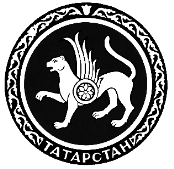 ТАТАРСТАН РЕСПУБЛИКАСЫФИНАНС  МИНИСТРЛЫГЫПРИКАЗБОЕРЫКБОЕРЫКг. Казань№21-95-О внесении изменений в перечень главных администраторов доходов бюджета Республики Татарстан, утвержденный постановлением Кабинета Министров Республики Татарстан от 24.11.2021 № 1115 «Об утверждении перечня главных администраторов доходов бюджета Республики Татарстан»«1001 03 02141 01 0000 110Доходы от уплаты акцизов на алкогольную продукцию с объемной долей этилового спирта свыше 9 процентов (за исключением пива, вин, фруктовых вин, игристых вин (шампанских), винных напитков, изготавливаемых без добавления ректификованного этилового спирта, произведенного из пищевого сырья, и (или) спиртованных виноградного или иного фруктового сусла, и (или) винного дистиллята, и (или) фруктового дистиллята), подлежащие распределению в бюджеты субъектов Российской Федерации (по нормативам, установленным федеральным законом о федеральном бюджете, в целях компенсации снижения доходов бюджетов субъектов Российской Федерации в связи с переходом на порядок зачисления таких доходов по данным о розничной продаже указанной продукции, отраженным в единой государственной автоматизированной информационной системе учета объема производства и оборота этилового спирта, алкогольной и спиртосодержащей продукции)1001 03 02142 01 0000 110Доходы от уплаты акцизов на алкогольную продукцию с объемной долей этилового спирта свыше 9 процентов (за исключением пива, вин, фруктовых вин, игристых вин (шампанских), винных напитков, изготавливаемых без добавления ректификованного этилового спирта, произведенного из пищевого сырья, и (или) спиртованных виноградного или иного фруктового сусла, и (или) винного дистиллята, и (или) фруктового дистиллята), подлежащие распределению в бюджеты субъектов Российской Федерации (в порядке, установленном Министерством финансов Российской Федерации)1001 03 02143 01 0000 110Доходы от уплаты акцизов на алкогольную продукцию с объемной долей этилового спирта свыше 9 процентов (за исключением пива, вин, фруктовых вин, игристых вин (шампанских), винных напитков, изготавливаемых без добавления ректификованного этилового спирта, произведенного из пищевого сырья, и (или) спиртованных виноградного или иного фруктового сусла, и (или) винного дистиллята, и (или) фруктового дистиллята), подлежащие распределению в бюджеты субъектов Российской Федерации (по нормативам, установленным федеральным законом о федеральном бюджете в целях компенсации снижения доходов бюджетов субъектов Российской Федерации в связи с исключением движимого имущества из объектов налогообложения по налогу на имущество организаций)1001 03 02144 01 0000 110Доходы от уплаты акцизов на алкогольную продукцию с объемной долей этилового спирта свыше 9 процентов, за исключением пива, вин, фруктовых вин, игристых вин (шампанских), винных напитков, изготавливаемых без добавления ректификованного этилового спирта, произведенного из пищевого сырья, и (или) спиртованных виноградного или иного фруктового сусла, и (или) винного дистиллята, и (или) фруктового дистиллята, подлежащие распределению в бюджеты субъектов Российской Федерации (по нормативам, установленным федеральным законом о федеральном бюджете, в целях компенсации выпадающих доходов бюджетов субъектов Российской Федерации в связи с передачей 50 процентов доходов от акцизов на средние дистилляты, производимые на территории Российской Федерации, в федеральный бюджет)1001 03 02190 01 0000 110Доходы от уплаты акцизов на этиловый спирт из пищевого сырья (за исключением дистиллятов винного, виноградного, плодового, коньячного, кальвадосного, вискового), производимый на территории Российской Федерации, направляемые в уполномоченный территориальный орган Федерального казначейства для распределения между бюджетами субъектов Российской Федерации (по нормативам, установленным федеральным законом о федеральном бюджете)»«1001 03 02141 01 0000 110Доходы от уплаты акцизов на алкогольную продукцию с объемной долей этилового спирта свыше 9 процентов (за исключением пива, вин (кроме крепленого (ликерного) вина), вин наливом, плодовой алкогольной продукции, игристых вин, включая российское шампанское, а также за исключением виноградосодержащих напитков, плодовых алкогольных напитков, изготавливаемых без добавления ректификованного этилового спирта, произведенного из пищевого сырья, и (или) без добавления спиртованных виноградного или иного плодового сусла, и (или) без добавления дистиллятов, и (или) без добавления крепленого (ликерного) вина), подлежащие распределению в бюджеты субъектов Российской Федерации (по нормативам, установленным федеральным законом о федеральном бюджете, в целях компенсации снижения доходов бюджетов субъектов Российской Федерации в связи с переходом на порядок зачисления таких доходов по данным о розничной продаже указанной продукции, отраженным в единой государственной автоматизированной информационной системе учета объема производства и оборота этилового спирта, алкогольной и спиртосодержащей продукции)1001 03 02142 01 0000 110Доходы от уплаты акцизов на алкогольную продукцию с объемной долей этилового спирта свыше 9 процентов (за исключением пива, вин (кроме крепленого (ликерного) вина), вин наливом, плодовой алкогольной продукции, игристых вин, включая российское шампанское, а также за исключением виноградосодержащих напитков, плодовых алкогольных напитков, изготавливаемых без добавления ректификованного этилового спирта, произведенного из пищевого сырья, и (или) без добавления спиртованных виноградного или иного плодового сусла, и (или) без добавления дистиллятов, и (или) без добавления крепленого (ликерного) вина), подлежащие распределению в бюджеты субъектов Российской Федерации (в порядке, установленном Министерством финансов Российской Федерации)1001 03 02143 01 0000 110Доходы от уплаты акцизов на алкогольную продукцию с объемной долей этилового спирта свыше 9 процентов (за исключением пива, вин (кроме крепленого (ликерного) вина), вин наливом, плодовой алкогольной продукции, игристых вин, включая российское шампанское, а также за исключением виноградосодержащих напитков, плодовых алкогольных напитков, изготавливаемых без добавления ректификованного этилового спирта, произведенного из пищевого сырья, и (или) без добавления спиртованных виноградного или иного плодового сусла, и (или) без добавления дистиллятов, и (или) без добавления крепленого (ликерного) вина), подлежащие распределению в бюджеты субъектов Российской Федерации (по нормативам, установленным федеральным законом о федеральном бюджете в целях компенсации снижения доходов бюджетов субъектов Российской Федерации в связи с исключением движимого имущества из объектов налогообложения по налогу на имущество организаций)1001 03 02144 01 0000 110Доходы от уплаты акцизов на алкогольную продукцию с объемной долей этилового спирта свыше 9 процентов (за исключением пива, вин (кроме крепленого (ликерного) вина), вин наливом, плодовой алкогольной продукции, игристых вин, включая российское шампанское, а также за исключением виноградосодержащих напитков, плодовых алкогольных напитков, изготавливаемых без добавления ректификованного этилового спирта, произведенного из пищевого сырья, и (или) без добавления спиртованных виноградного или иного плодового сусла, и (или) без добавления дистиллятов, и (или) без добавления крепленого (ликерного) вина), подлежащие распределению в бюджеты субъектов Российской Федерации (по нормативам, установленным федеральным законом о федеральном бюджете, в целях компенсации выпадающих доходов бюджетов субъектов Российской Федерации в связи с передачей 50 процентов доходов от акцизов на средние дистилляты, производимые на территории Российской Федерации, в федеральный бюджет)1001 03 02190 01 0000 110Доходы от уплаты акцизов на этиловый спирт из пищевого сырья, винный спирт, виноградный спирт (за исключением дистиллятов винного, виноградного, плодового, коньячного, кальвадосного, вискового), производимый на территории Российской Федерации, направляемые в уполномоченный территориальный орган Федерального казначейства для распределения между бюджетами субъектов Российской Федерации (по нормативам, установленным федеральным законом о федеральном бюджете)».СтрокуСтрокуСтроку«1821 03 02011 01 0000 110Акцизы на этиловый спирт из пищевого сырья (за исключением дистиллятов винного, виноградного, плодового, коньячного, кальвадосного, вискового), производимый на территории Российской Федерации»изложить в следующей редакции:изложить в следующей редакции:изложить в следующей редакции:«1821 03 02011 01 0000 110Акцизы на этиловый спирт из пищевого сырья, винный спирт, виноградный спирт (за исключением дистиллятов винного, виноградного, плодового, коньячного, кальвадосного, вискового), производимый на территории Российской Федерации».СтрокиСтрокиСтроки«1821 03 02090 01 0000 110Акцизы на вина, фруктовые вина, игристые вина (шампанские), винные напитки, изготавливаемые без добавления ректификованного этилового спирта, произведенного из пищевого сырья, и (или) спиртованных виноградного или иного фруктового сусла, и (или) винного дистиллята, и (или) фруктового дистиллята, производимые на территории Российской Федерации, кроме производимых из подакцизного винограда182 1 03 02100 01 0000 110Акцизы на пиво, производимое на территории Российской Федерации1821 03 02110 01 0000 110Акцизы на алкогольную продукцию с объемной долей этилового спирта свыше 9 процентов (за исключением пива, вин, фруктовых вин, игристых вин (шампанских), винных напитков, изготавливаемых без добавления ректификованного этилового спирта, произведенного из пищевого сырья, и (или) спиртованных виноградного или иного фруктового сусла, и (или) винного дистиллята, и (или) фруктового дистиллята), производимую на территории Российской Федерации»изложить в следующей редакции:изложить в следующей редакции:изложить в следующей редакции:«1821 03 02090 01 0000 110Акцизы на вина, вина наливом, плодовую алкогольную продукцию, игристые вина, включая российское шампанское, а также виноградосодержащие напитки, плодовые алкогольные напитки, изготавливаемые без добавления ректификованного этилового спирта, произведенного из пищевого сырья, и (или) без добавления спиртованных виноградного или иного плодового сусла, и (или) без добавления дистиллятов, и (или) без добавления крепленого (ликерного) вина, производимые на территории Российской Федерации, кроме производимых из подакцизного винограда182 1 03 02100 01 0000 110Акцизы на пиво, напитки, изготавливаемые на основе пива, производимые на территории Российской Федерации1821 03 02110 01 0000 110Акцизы на алкогольную продукцию с объемной долей этилового спирта свыше 9 процентов (за исключением пива, вин (кроме крепленого (ликерного) вина), вин наливом, плодовой алкогольной продукции, игристых вин, включая российское шампанское, а также за исключением виноградосодержащих напитков, плодовых алкогольных напитков, изготавливаемых без добавления ректификованного этилового спирта, произведенного из пищевого сырья, и (или) без добавления спиртованных виноградного или иного плодового сусла, и (или) без добавления дистиллятов, и (или) без добавления крепленого (ликерного) вина), производимую на территории Российской Федерации». Строку: Строку: Строку:«1821 03 02130 01 0000 110Акцизы на алкогольную продукцию с объемной долей этилового спирта до 9 процентов включительно (за исключением пива, вин, фруктовых вин, игристых вин (шампанских), винных напитков, изготавливаемых без добавления ректификованного этилового спирта, произведенного из пищевого сырья, и (или) спиртованных виноградного или иного фруктового сусла, и (или) винного дистиллята, и (или) фруктового дистиллята), производимую на территории Российской Федерации»изложить в следующей редакции:изложить в следующей редакции:изложить в следующей редакции:«1821 03 02130 01 0000 110Акцизы на алкогольную продукцию с объемной долей этилового спирта до 9 процентов включительно (за исключением пива, напитков, изготавливаемых на основе пива, вин, виноматериалов, плодовой алкогольной продукции, игристых вин, включая российское шампанское, а также за исключением виноградосодержащих напитков, плодовых алкогольных напитков, изготавливаемых без добавления ректификованного этилового спирта, произведенного из пищевого сырья, и (или) без добавления спиртованных виноградного или иного плодового сусла, и (или) без добавления дистиллятов, и (или) без добавления крепленого (ликерного) вина), производимую на территории Российской Федерации». Строку Строку Строку Строку«1821 03 02350 01 0000 110Акцизы на игристые вина (шампанские) с защищенным географическим указанием, с защищенным наименованием места происхождения, производимые на территории Российской Федерации»Акцизы на игристые вина (шампанские) с защищенным географическим указанием, с защищенным наименованием места происхождения, производимые на территории Российской Федерации»изложить в следующей редакции:изложить в следующей редакции:изложить в следующей редакции:изложить в следующей редакции:«1821 03 02350 01 0000 110Акцизы на игристые вина, включая российское шампанское, с защищенным географическим указанием, с защищенным наименованием места происхождения, производимые на территории Российской Федерации».Акцизы на игристые вина, включая российское шампанское, с защищенным географическим указанием, с защищенным наименованием места происхождения, производимые на территории Российской Федерации». Строки Строки Строки Строки«1821 07 01030 01 0000 1101 07 01030 01 0000 110Налог на добычу прочих полезных ископаемых (за исключением полезных ископаемых, в отношении которых при налогообложении установлен рентный коэффициент, отличный от 1, полезных ископаемых в виде природных алмазов)1821 07 01080 01 0000 1101 07 01080 01 0000 110Налог на добычу прочих полезных ископаемых, в отношении которых при налогообложении установлен рентный коэффициент, отличный от 1»«1821 07 01030 01 0000 110 1 07 01030 01 0000 110 1 07 01030 01 0000 110 Налог на добычу прочих полезных ископаемых (за исключением полезных ископаемых, в отношении которых при налогообложении установлен рентный коэффициент, отличный от 1, полезных ископаемых в виде природных алмазов, угля, в том числе коксующегося, железных руд, многокомпонентной комплексной руды, в отношении которой при налогообложении установлен коэффициент, характеризующий стоимость ценных компонентов в руде, щебня)».1821 07 01080 01 0000 1101 07 01080 01 0000 1101 07 01080 01 0000 110Налог на добычу прочих полезных ископаемых, в отношении которых при налогообложении установлен рентный коэффициент, отличный от 1 (за исключением калийных солей, апатит-нефелиновых, апатит-штаффелитовых руд, апатит-магнетитовых, маложелезистых апатитовых руд, апатитовых и фосфоритовых руд)». Строку Строку Строку Строку Строку«322Управление Федеральной службы судебных приставов по Республике Татарстан»Управление Федеральной службы судебных приставов по Республике Татарстан»Управление Федеральной службы судебных приставов по Республике Татарстан»Управление Федеральной службы судебных приставов по Республике Татарстан»изложить в следующей редакции:изложить в следующей редакции:изложить в следующей редакции:изложить в следующей редакции:изложить в следующей редакции:«322Главное управление Федеральной службы судебных приставов по Республике Татарстан».Главное управление Федеральной службы судебных приставов по Республике Татарстан».Главное управление Федеральной службы судебных приставов по Республике Татарстан».Главное управление Федеральной службы судебных приставов по Республике Татарстан». После строки После строки После строки После строки После строки«7112 08 02000 02 0000 1502 08 02000 02 0000 1502 08 02000 02 0000 150Перечисления из бюджетов субъектов Российской Федерации (в бюджеты субъектов Российской Федерации) для осуществления возврата (зачета) излишне уплаченных или излишне взысканных сумм налогов, сборов и иных платежей, а также сумм процентов за несвоевременное осуществление такого возврата и процентов, начисленных на излишне взысканные суммы»дополнить строкой следующего содержания:дополнить строкой следующего содержания:дополнить строкой следующего содержания:дополнить строкой следующего содержания:дополнить строкой следующего содержания:«711«711«7112  08 10000 02 0000 150Перечисления из бюджетов субъектов Российской Федерации (в бюджеты субъектов Российской Федерации) для осуществления взыскания». Строку Строку Строку Строку Строку«781«781«7811 08 07160 01 0000 110Государственная пошлина за выдачу уполномоченными органами исполнительной власти субъектов Российской Федерации учебным учреждениям образовательных свидетельств о соответствии требованиям оборудования и оснащенности образовательного процесса для рассмотрения соответствующими органами вопроса об аккредитации и выдачи указанным учреждениям лицензии на право подготовки трактористов и машинистов самоходных машин»изложить в следующей редакции:изложить в следующей редакции:изложить в следующей редакции:изложить в следующей редакции:изложить в следующей редакции:«781«781«7811 08 07160 01 0000 110Государственная пошлина за выдачу уполномоченными органами исполнительной власти субъектов Российской Федерации организациям, осуществляющим образовательную деятельность, свидетельств о соответствии требованиям оборудования и оснащенности образовательного процесса для рассмотрения вопроса соответствующими органами об аккредитации и о предоставлении указанным организациям лицензий на право подготовки трактористов и машинистов самоходных машин» Строку Строку Строку Строку Строку«000«000«0001 16 01082 01 0000 140Административные штрафы, установленные главой 8 Кодекса Российской Федерации об административных правонарушениях, за административные правонарушения в области охраны окружающей среды и природопользования, налагаемые должностными лицами органов исполнительной власти субъектов Российской Федерации, учреждениями субъектов Российской Федерации»исключить.исключить.исключить.исключить.исключить. После строки После строки После строки После строки После строки«000«000«0002 02 25304 02 0000 150Субсидии бюджетам субъектов Российской Федерации на организацию бесплатного горячего питания обучающихся, получающих начальное общее образование в государственных и муниципальных образовательных организациях»дополнить строкой следующего содержания:дополнить строкой следующего содержания:дополнить строкой следующего содержания:дополнить строкой следующего содержания:дополнить строкой следующего содержания:«000«000«0002 02 25335 02 0000 150Субсидии бюджетам субъектов Российской Федерации на развитие инфраструктуры туризма». Строку Строку Строку Строку Строку«000«000«0002 02 25539 02 0000 150Субсидии бюджетам субъектов Российской Федерации на модернизацию технологий и содержания обучения в соответствии с новым федеральным государственным образовательным стандартом посредством разработки концепций модернизации конкретных областей, поддержки региональных программ развития образования и поддержки сетевых методических объединений в субъектах Российской Федерации»исключить.исключить.исключить.исключить.исключить. После строки После строки После строки После строки После строки«000«0002 02 27336 02 0000 1502 02 27336 02 0000 150Субсидии бюджетам субъектов Российской Федерации на софинансирование капитальных вложений в объекты государственной (муниципальной) собственности в рамках государственной поддержки инвестиционных проектов путем софинансирования строительства (реконструкции) объектов обеспечивающей инфраструктуры с длительным сроком окупаемости»дополнить строкой следующего содержания:дополнить строкой следующего содержания:дополнить строкой следующего содержания:дополнить строкой следующего содержания:дополнить строкой следующего содержания:«000«0002 02 27456 02 0000 1502 02 27456 02 0000 150Субсидии бюджетам субъектов Российской Федерации на софинансирование капитальных вложений в объекты государственной (муниципальной) собственности в рамках модернизации театров юного зрителя и театров кукол». После строки После строки После строки После строки После строки«000«0002 02 43893 02 0000 1502 02 43893 02 0000 150Межбюджетные трансферты, передаваемые бюджетам субъектов Российской Федерации на выплату стипендий Президента Российской Федерации и Правительства Российской Федерации для обучающихся по направлениям подготовки (специальностям), соответствующим приоритетным направлениям модернизации и технологического развития экономики Российской Федерации»дополнить строкой следующего содержания:дополнить строкой следующего содержания:дополнить строкой следующего содержания:дополнить строкой следующего содержания:дополнить строкой следующего содержания:«000«0002 02 45015 02 0000 1502 02 45015 02 0000 150Межбюджетный трансферт, передаваемый бюджету Республики Татарстан на строительство объекта «Жилые корпуса № 5 и № 6-1, 6-2 жилого комплекса Университета Иннополис» по адресу: г. Иннополис, ул.Университетская, д.1». Строку Строку Строку Строку Строку«000«0002 02 45216 02 0000 1502 02 45216 02 0000 150Межбюджетные трансферты, передаваемые бюджетам субъектов Российской Федерации на финансовое обеспечение расходов на организационные мероприятия, связанные с обеспечением лиц лекарственными препаратами, предназначенными для лечения больных гемофилией, муковисцидозом, гипофизарным нанизмом, болезнью Гоше, злокачественными новообразованиями лимфоидной, кроветворной и родственных им тканей, рассеянным склерозом, гемолитикоуремическим синдромом, юношеским артритом с системным началом, мукополисахаридозом I, II и VI типов, апластической анемией неуточненной, наследственным дефицитом факторов II (фибриногена), VII (лабильного), X (Стюарта-Прауэра), а также после трансплантации органов и (или) тканей»изложить в следующей редакции:изложить в следующей редакции:изложить в следующей редакции:изложить в следующей редакции:изложить в следующей редакции:«000«0002 02 45216 02 0000 1502 02 45216 02 0000 150Межбюджетные трансферты, передаваемые бюджетам субъектов Российской Федерации на финансовое обеспечение расходов на организационные мероприятия, связанные с обеспечением лиц лекарственными препаратами, предназначенными для лечения больных гемофилией, муковисцидозом, гипофизарным нанизмом, болезнью Гоше, злокачественными новообразованиями лимфоидной, кроветворной и родственных им тканей, рассеянным склерозом, гемолитико-уремическим синдромом, юношеским артритом с системным началом, мукополисахаридозом I, II и VI типов, апластической анемией неуточненной, наследственным дефицитом факторов II (фибриногена), VII (лабильного), X (Стюарта-Прауэра), а также после трансплантации органов и (или) тканей» Строку Строку Строку Строку Строку«000«0002 02 45450 02 0000 1502 02 45450 02 0000 150Межбюджетные трансферты, передаваемые бюджетам субъектов Российской Федерации на реализацию проектов по повышению производительности труда на предприятиях - участниках национального проекта по направлению «Бережливое производство»»исключить.исключить.исключить.исключить.исключить. После строки После строки После строки После строки После строки«000«000«0002 02 45476 02 0000 150Межбюджетные трансферты, передаваемые бюджетам субъектов Российской Федерации на осуществление медицинской деятельности, связанной с донорством органов человека в целях трансплантации (пересадки)»          дополнить строкой следующего содержания:          дополнить строкой следующего содержания:          дополнить строкой следующего содержания:          дополнить строкой следующего содержания:          дополнить строкой следующего содержания:«000«000«0002 02 45766 02 0000 150Межбюджетные трансферты, передаваемые бюджетам субъектов Российской Федерации на реализацию мероприятий по развитию зарядной инфраструктуры для электромобилей». После строки После строки После строки После строки После строки«000«000«0002 02 45477 02 0000 150Межбюджетные трансферты, передаваемые бюджетам субъектов Российской Федерации на возмещение затрат по созданию, модернизации и (или) реконструкции объектов инфраструктуры индустриальных парков или промышленных технопарков»дополнить строкой следующего содержания:дополнить строкой следующего содержания:дополнить строкой следующего содержания:дополнить строкой следующего содержания:дополнить строкой следующего содержания:«000«000«0002 02 45593 02 0000 150Межбюджетные трансферты, передаваемые бюджетам субъектов Российской Федерации в целях софинансирования расходных обязательств субъектов Российской Федерации, возникающих при реализации региональных программ развития промышленности». После строки После строки После строки После строки После строки«000«000«0002 19 25466 02 0000 150Возврат остатков субсидий на поддержку творческой деятельности и укрепление материально-технической базы муниципальных театров в населенных пунктах с численностью населения до 300 тысяч человек из бюджетов субъектов Российской Федерации»дополнить строкой следующего содержания:дополнить строкой следующего содержания:дополнить строкой следующего содержания:дополнить строкой следующего содержания:дополнить строкой следующего содержания:«000«000«0002 19 25480 02 0000 150Возврат остатков субсидий на создание системы поддержки фермеров и развитие сельской кооперации из бюджетов субъектов Российской Федерации». После строки После строки После строки После строки После строки«000«000«0002 19 45837 02 0000 150Возврат остатков иных межбюджетных трансфертов в целях софинансирования расходных обязательств субъектов Российской Федерации по финансовому обеспечению осуществления оплаты отпусков и выплаты компенсации за неиспользованные отпуска работникам стационарных организаций социального обслуживания, стационарных отделений, созданных не в стационарных организациях социального обслуживания, которым в соответствии с решениями Правительства Российской Федерации в 2020 году предоставлялись выплаты стимулирующего характера за особые условия труда и дополнительную нагрузку, в том числе в целях компенсации ранее произведенных субъектами Российской Федерации расходов на указанные цели, за счет средств резервного фонда Правительства Российской Федерации из бюджетов субъектов Российской Федерации»дополнить строкой следующего содержания:дополнить строкой следующего содержания:дополнить строкой следующего содержания:дополнить строкой следующего содержания:дополнить строкой следующего содержания:«000«000«0002 19 45841 02 0000 150Возврат остатков иных межбюджетных трансфертов на дополнительное финансовое обеспечение медицинских организаций в условиях чрезвычайной ситуации и (или) при возникновении угрозы распространения заболеваний, представляющих опасность для окружающих, в рамках реализации территориальной программы обязательного медицинского страхования за счет средств резервного фонда Правительства Российской Федерации из бюджетов субъектов Российской Федерации» Строку Строку Строку Строку Строку«000«000«0002 19 51980 02 0000 150Возврат остатков субсидий прошлых лет на социальную поддержку Героев Социалистического Труда, Героев Труда Российской Федерации и полных кавалеров ордена Трудовой Славы»исключить.исключить.исключить.исключить.исключить.